Тема  занятия: Обобщающее игровое занятие.                           Квест по ПДД «Законы улиц и дорог»Цель:Формирование и закрепление знаний младших школьников о видах дорожных знаков, о безопасности дорожного движения.Задачи:Обучающие:1. Закрепить знания детей о правилах дорожного движения;2. Расширить знания детей об элементарных правилах езды на велосипеде, о мерах безопасности езды на велосипеде;3. Воспитывать грамотного пешехода Развивающие:1. Развивать внимание, наблюдательность при выполнении задания;2. Развивать коммуникативные навыки и связную речь, активизировать словарь по теме. Воспитательные:1. Воспитывать культуру поведения с целью предупреждения детского дорожно-транспортного травматизма;2. Воспитывать у детей уважительное отношение к правилам дорожного движения;3. Вызвать желание у детей принимать участие в профилактических акциях по ПДД.Участники: дети начальной школы, учитель.Квест (англ. quest) илиприключенческая игра— один из основных жанров игр. Важнейшими элементами игры в жанре «квеста» являются собственно повествование и обследование мира, а ключевую роль в игровом процессе играют решение головоломок и задач, требующих от игрока умственных усилий.Оборудование и материалы:3 велосипеда; дорожные знаки, отличительные атрибуты командам; мел, колонка с музыкой, зелёные шарики, буклеты, плакаты, картинка велосипеда.Ход квеста:Обучающиеся делятся на три команды и проходят предложенные им этапы. I этап «Знаковый»Задание для команд: из отдельных частей собрать три дорожных знака, сообщить их название.1 команда:  скользкая дорога,дикие животные,       полоса для велосипедистов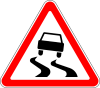 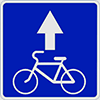 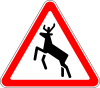 2 команда: пешеходный переход, дети, место для остановки автобусов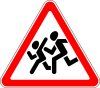 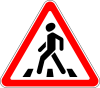 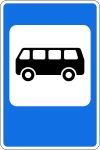 3 команда:дорожные работы; движение пешеходов запрещено;пешеходный переход.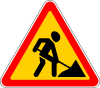 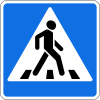 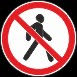 После того, как ученики соберут знаки - отвечают на вопросы:1 команда - Какие из составленных вами знаков предназначены для пешеходов?2 команда - Где их устанавливают?...3 команда - Какие знаки несут информацию для водителей?За каждый знак и вопрос команда получает 1 балл.II этап. «Нужна помощь!»На этой станции детям предлагается вытянуть  любой предмет и объяснить его назначение при оказании помощи пострадавшим в ДТП.1 команда: Йод; Раствор бриллиантовой зелени; ремень.2команда : анальгин (при болях); нашатырный спирт,бинт.3 команда: Лейкопластырь, зонт-трость, ножницы.За каждый правильный ответ команда получает 1 балл.III этап.«Юный водитель».За территорией школы дети в сопровождении учителя,доходят до пешеходного перехода. Задание: привлечь внимание прохожих плакатами и кричалками, подарить зелёные шарики пешеходам, сфотографироваться с ними, вручить листовку-агитатор, призывающий соблюдать ПДД. IV этап. «Рисунок на асфальте».По возвращении на территорию школы учитель объявляет конкурс для команд на лучший рисунок на асфальте по правилам дорожного движения.За каждый рисунок команда получает 1 балл.Vэтап  «Я – велосипедист» ( проходит на школьной площадке, дети с велосипедами)Как только вы выходите из дома, знайте, что вы сразу становитесь участником дорожного движения!Ребята, а любите ли вы загадки? Если вы правильно отгадаете сейчас мои загадки, вы узнаете тему нашего сегодняшнего занятия!Бегу при помощи двух ног,Пока сидит на мне ездок,Мои рога в его рукахА быстрота – в его ногах.Устойчив я лишь на бегуСтоять на месте не могу(велосипед)Этот конь не ест овса,Вместо ног два колесаСядь верхом и мчись на нем,Только лучше правь рулем! (велосипед)\Молодцы, верно, этот этап посвящен езде на велосипеде. А что такое велосипед? Правильно, это транспорт. А автомобиль транспорт? А в чем отличие велосипеда от автомобиля?А представьте дорогие ребята что автомобиль и велосипед обрели дар речи и заговорили: Автомобиль сказал: Что ты за транспорт, у тебя всего два колеса, железная рама и две педали, ну еще седло и руль. И ездишь ты медленно. Я обгоню тебя в два счета. Твой хозяин мерзнет под дождем, мерзнет на холоде, изнывает от жары. А посмотри на меня! Я большой и сильный! Мне легко заехать на горку, у меня мощный мотор и четыре колеса.А на чьей стороне вы ребята? И почему?А скажите все велосипеды одинаковые? А какие виды велосипедов вы знаете? (дорожные, спортивные, цирковые). У обычного велосипеда два колеса, а сколько их может быть  у детского? А зачем детскому велосипеду дополнительные колеса?А скажите, из каких частей состоит современный велосипед? Картинка велосипеда (руль, рама, седло, вилка, шины, педаль, звонок).Ребята, запомните, велосипедист беззащитен перед дорогой!Поэтому давайте еще раз повторим правила для велосипедистов:- катаемся только по тротуару, во дворе, в парке;- на проезжую часть выезжать нельзя;- на руле велосипеда должен быть специальный звонок;- если мы поворачиваем, то обязательно следует вытянуть руку и показать в какую сторону будем поворачивать.- нельзя пересекать на велосипеде проезжую часть, нужно сойти с него и перейти дорогу.	Запомните эти правила и строго их соблюдайте! А теперь, представители от каждой команды проходят эстафету на площадке– фигурное вождение велосипеда. Тот представитель, кто быстрее приедет – получает балл. По окончании работы ведущий объявляет о завершении пути и успешном прохождении всех испытаний. Команда, набравшая большее количество баллов объявляется победителем. Дети получают грамоты и награды. 